The Requirements (ARA) group has continued the the review of MMC-MMC Use Case and Functional Requirements and has developed requirements for:Emotion (Face)Expression (Face)Head and Face DescriptorsPhysical Gesture DescriptorsSpatial CoordinatesViewpointVisual Scene DescriptorsRequirements (ARA) has started the review of the Use Cases and plans on continuing the review of requirements in its area of work.Moving Picture, Audio and Data Coding by Artificial Intelligencewww.mpai.communityPublic documentN6472022/04/20SourceRequirements (ARA)TitleMPAI-ARA Progress report and plansTargetMPAI-19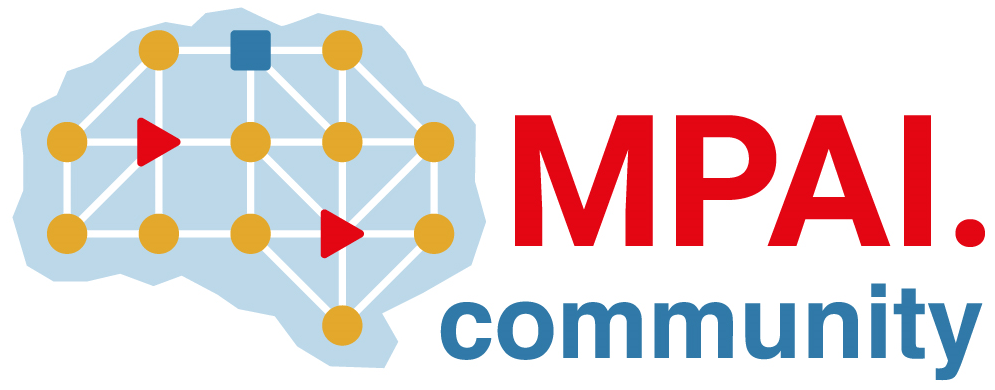 